Informação ExtraSopa:  Sopa de couveIngredientes: 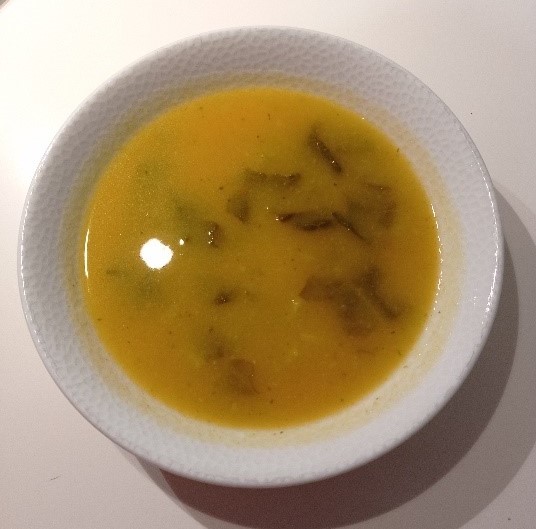 . 1 batata doce – 0,69 euros                                                  . ½ cabeça de nabo pequena – 0,29 euros. 200g de abóbora – 0,90 euros . 2 cenouras médias – 0,45 euros. 1 cebola média – 0,25 euros. metade de uma curgete média com casca – 0,69 euros. sal q.b. – 0,05 euros. 3 folhas de couve – 0,50 euros. 1 fio de azeite – 0,10 euros Prato principal:   Massada de peixeIngredientes: 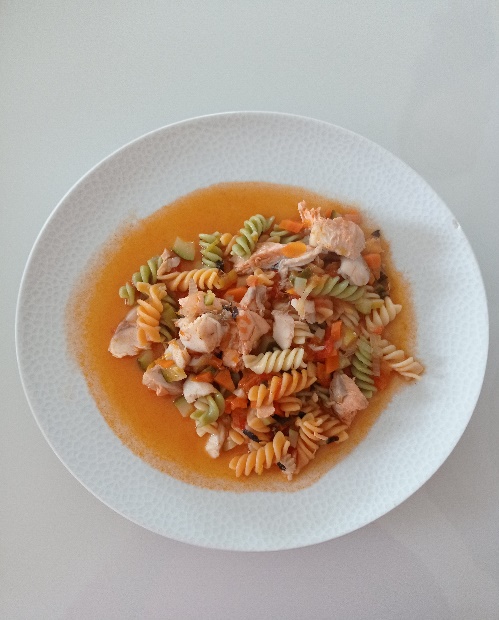 . 1 rabo de peixe vermelho (168g) – 2,80 euros. 1 rabo de salmão (143g) – 2,40 euros. 1 fio de azeite – 0,15 euros. 1 cebola pequena – 0,19 euros. pimenta preta moída q.b. – 0,22 euros. 1 dente de alho – 0,29 euros . 1 folha de louro – 0,10 euros. 200g pacote de massa fusili – 1,50 euros. 1 cenoura pequena (100g) – 0,10 euros. 400g alho francês – 0,99 euros. 120g curgete – 0,79 euros. 1 tomate fresco maduro (100g) – 0,29 euros. 1 colher de sopa de coentros frescos picados – 0,10 eurosFruta:   Fruta da época 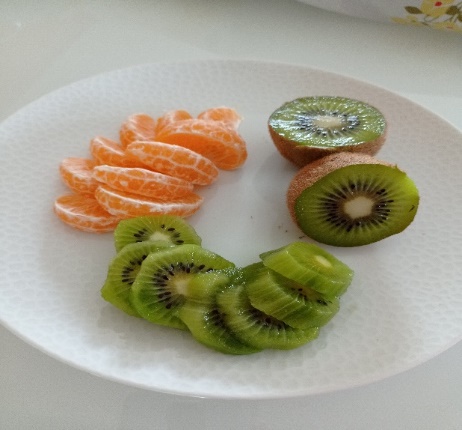 Ingredientes: . 4 quivis – 1,50 euros. 4 clementinas – 1,10 euros Bebida:  Água 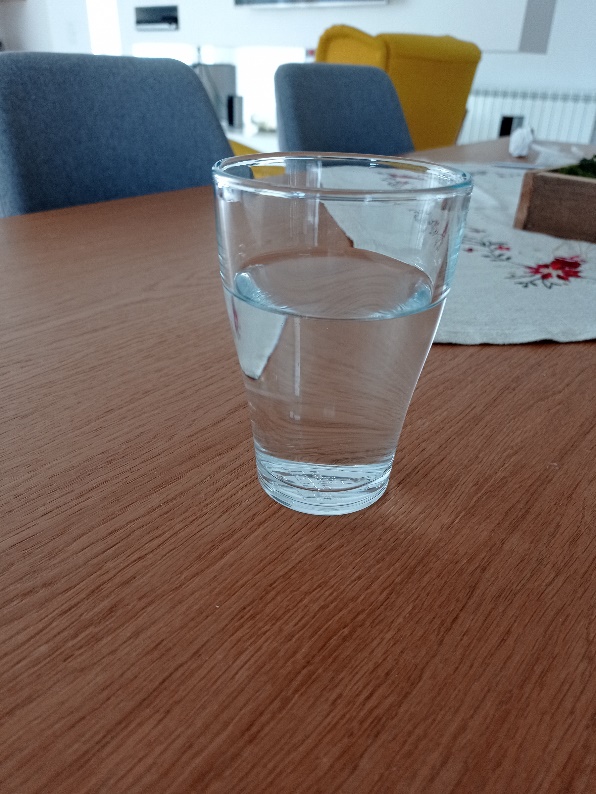 Total da refeição: 16,44 euros Preço por pessoa:    8,22 euros Nota: se tivermos uma pequena horta e / ou uns vasos onde cultivar ervas aromáticas, o custo da refeição fica mais baixo.Os pequenos mercados ou feiras também têm produtos da época frescos, diretamente do produtor e a preços bem simpáticos!Bom apetite!!Trabalho realizado pela aluna da escola D. Fortunato de almeida.Maria Silva Rebelo, 6ºC, nº13